1 avenue du Maréchal Lyautey 75016 Paris	       		                       CS: F276 81706.03.80.38.28
leon_magali@hotmail.com								Magali LEON	                                          	 Comédienne
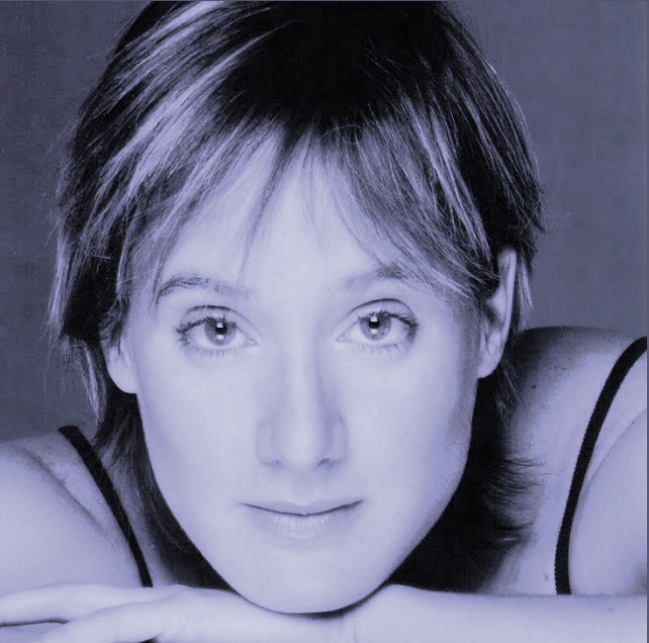 THEATRE2013 - "Les 7 jours " de Patrice ABBOU, m.e.s Rolland MARCHISIO, "Lendemain de fêtes" de et m.e.s. Julie BERES, Théâtre de la Ville des Abbesses, "Après le mariage…" m.e.s. P. LEANDRI et Sophie DEPOOTER, Théâtre des Blancs Manteaux2012 - "Burlingue" de G. LEVOYER2011 - "Ils s’aiment" et "Ils se sont aimés" de P. PALMADE et M. ROBIN 2009 - "C'est quand qu'on m'aime!" de et m.e.s. Michel BERNINI2005-2008 - "Le Révizor" de GOGOL m.e.s Alberto NASON (Comedia dell’Arte), "Rose Bonbon" de et m.e.s. Justine HEYNEMANN, "La Nuit de Valognes" d’Eric-Emmanuel SCHMIDT.TV/CINEMA2013 - "Obaldia, à hue et à dia" réalisé par C. TULLAT, docu sur OBALDIA2011-09 - "L'invention d'Hugo Cabret" réalisé par Martin SCORSESE, "Mauvaise graine" de Nicolas HABAS (20min), " Schimps" série pilote réalisée par Gilles BENOIS, "C'est mon tour" film TV France 32004-2008 - "Une femme d’honneur : la piste noire" série TF1, "Répercussions" film TV France 3 réalisé par Caroline HUPPERT, "La veuve tatouée " film TV France 3, "Cafétéria CASINO " publicité France TV, "Louis La Brocante, Le Marchand de Sable " film TV France 3, "Caméra Café" série format court M6 (4 épisodes)AUDIO2013 - "L’Ombre", "La Reine des Neiges" d’ANDERSEN- Livre- PHONEME2007-2011 - "Ma voix, c'est moi" de Michel LEIRIS, France Culture, "La petite sirène", "Le compagnon de route" d’ANDERSEN - livres Audio, Studio PHONEME, "Le Charm's Girls Club" jeu vidéo WI, ANATOLE Studio, "Earl" doublage série sur M6, Studio SYNCROFRANCE, "Le dictionnaire des idées reçues " de FLAUBERT et "Toute résurrection commence par les pieds " de V.PITTOLO, fictions réalisées par Etienne VALLES, France Culture, "Une paire de gifles" de Sacha GUITRY, France Culture "Le rêve de Martin" de Françoise HENRY, France Culture	"Les New Yorkaises" d’Edith WARTHON, France Culture.	MISE EN SCENE2013 - "Atomic Palace", création à la prison des hommes de FLEURY MEROGIS, atelier de 3 mois.2007-2011 - "Les Fables de la Fontaine", "Une fille bien gardée", "Musée haut, musée bas", "Palombe d’une doute !" (écriture et création), "Le cabaret à ski " (création) avec la troupe amateur des Distraits Bafouilleurs.FORMATION2010-14 - Workshops en anglais de Jack WALTZER (Actors'Studio), Andreas VOUTSINAS,  Jordan BESWICK, Bela GRUSHKA2012 - Coaching Voix Coach et Associés - John BERREBISportive - Equitation (concours), ski (monitrice pour enfants), natation, semi-marathon, jujitsu				Musicale - Piano (15 ans) - Soprano lyrique léger au sein du Chœur de la Ville (semi-pro)Juridique - Maîtrise en Droit des Affaires et Fiscalité, DESS en Droit des Entreprises, Ecole de Formation du Barreau de ParisLinguistique - Anglais bilingue, Allemand courant, Espagnol notions